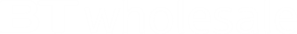 SIP TRUNKING 	REPLACING ISDN30 WITH SOMETHING FAR BETTERSIP trunking is a high performing, cost effective replacement for ISDN30, delivered across BT’s 21st Century Network. We can scale it to provide connectivity for everything from the smallest phone systems, right up to the largest PBXs serving tens of thousands of users. There’s no need for costly resource to manage infrastructure or systems. It’s all done for you. KEY BENEFITS No significant set up costs. No hidden charges. And no need to invest in R&D. Even the software updates are included in the rental.Pay as you grow pricing makes budgeting predictable.Provided over BT’s powerful, secure and highly resilient 21st Century network. They make substantial investments in R&D every year, to ensure that their networks are always at the cutting edge of technology. IDEAL FOR BUSINESSES…Of all sizes, across all market sectors.Using high speed connectivity products.Looking to utilise predicative diallers, contact centres and other calling patterns requiring super high throughput and performance.Who want a better and more cost effective alternative to traditional time division multiplexed voice services like ISDN30.PRODUCT SPECIFICSSupports up to 100 calls per second and up to 10,000 users. Bridges legacy and next generation technology. You can keep your existing handsets and still benefit from the lower costs and enhanced functionality associated with IP voice services.Configure the features and turn them on and off using any device, from any location, at the click of a mouse or swipe of a finger.Disaster recovery and business continuity options include round robin and prioritisation routing across 6 resilient sites. 